Re-tensioning a Skye Blind for reducing puckeringIdentify which side needs to be adjusted. For example, with puckering on right-hand side, the right-hand cord can be tightened, or the left-hand cord can be loosened. The reverse is the case for left-hand puckering.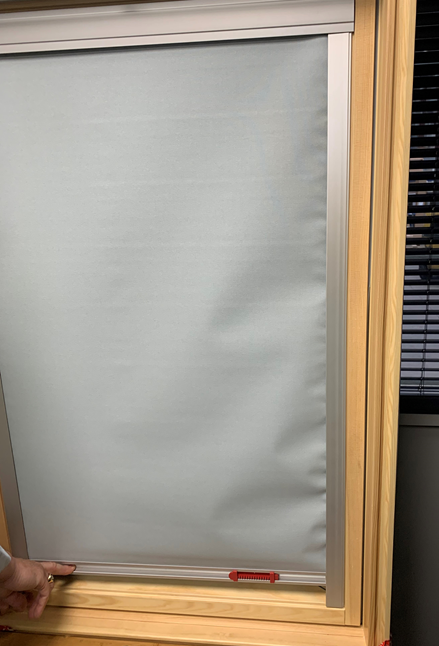 Remove end of cord from bottom corner of the frame. 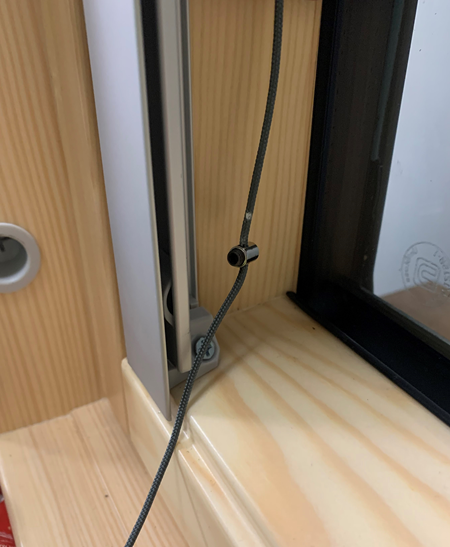 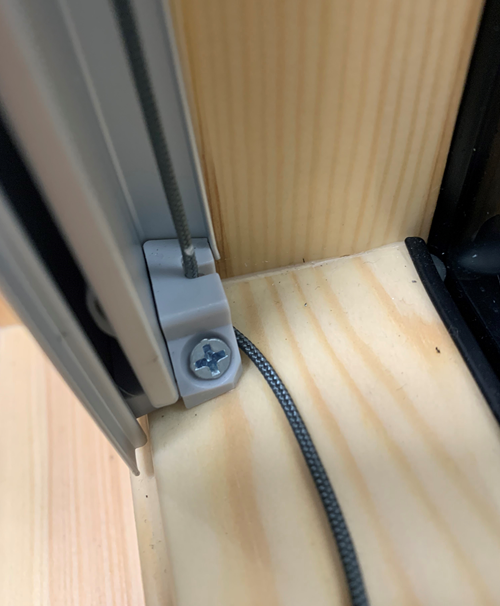 Use Allen key (included in bag with mounting screws) to loosen the screw in the cord stopper. 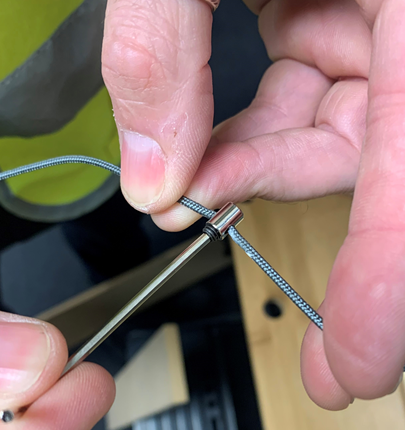 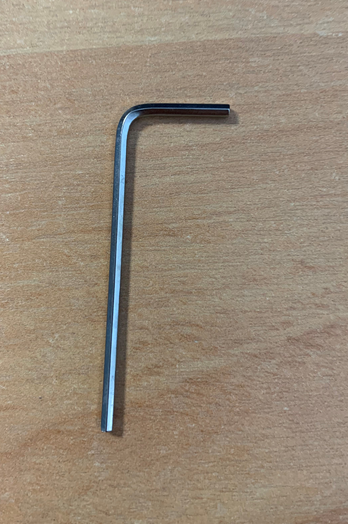 Move stopper up to tighten or down to loosen and re-tighten the screw to keep it in place. 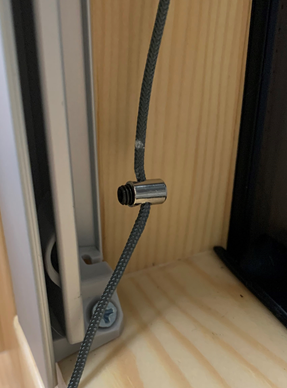 Put cord back in corner and re-check blind for puckering. Repeat process until both sides look even. 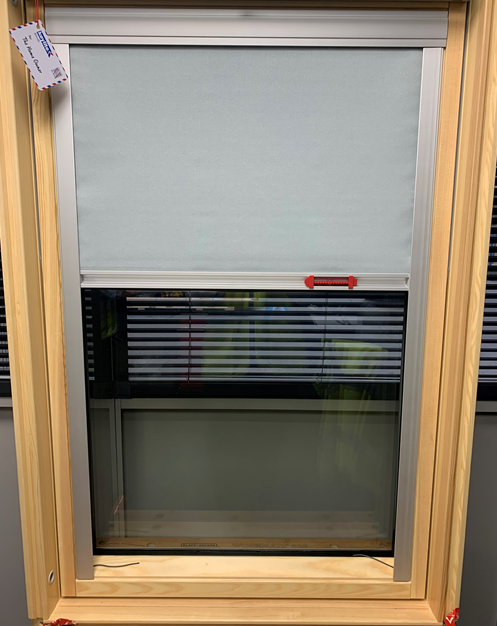 